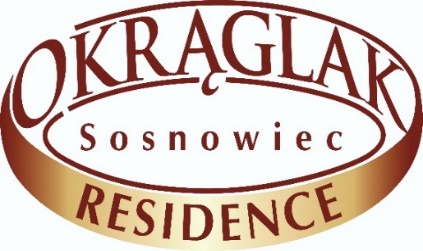 S-c ul. Narutowicza 59                               tel. 32 263 20 18 okraglak@bizmir.pl ;         www.bizmir.plMenu - spotkanie wigilijne 120zł/os.Danie główne:- zupa grzybowa z makaronemkarp smażony + kapusta z grzybamiziemniaczkikompot z suszonych owocówDeser:MakowiecZimna płyta:- ryba po greckuPółmisek serów- Ser gouda- Ser wędzony- Ser salami- Sery pleśniowe- jajka w sosie tatarskim- śledziki w oleju- śledziki w śmietanie- sałatka warzywna- sałatka śledziowa z buraczkami- pieczywo,masło…Kawy – świeżo mielona z ekspresu wysokociśnieniowego, rozpuszczalna, czarna, białe, latte, „po turecku”, herbaty ( czarna i owocowe ) - bez ograniczeń.Soki i napoje owocowe, woda mineralna gazowana i niegazowanaZapraszamy !